CURRICULUM VITAE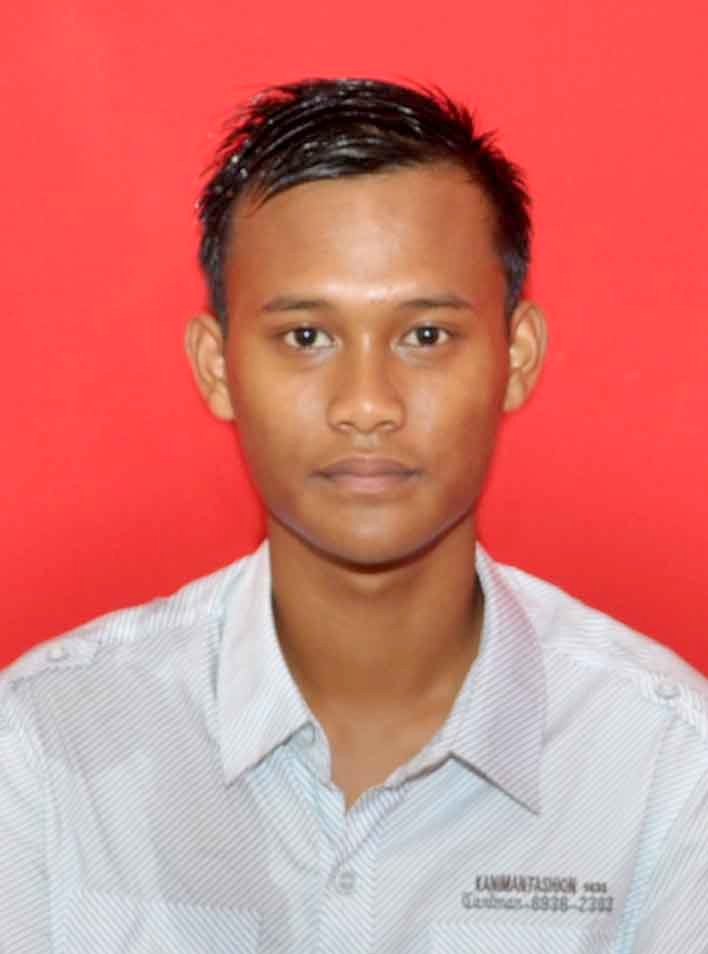 DATA DIRINama 			:   Muhammad Levi FahrianiTempat/Tgl Lahir 	:   Samarinda, 01 Juni 1995Agama 			:   IslamStatus Pernikahan 	:   Belum MenikahJenis Kelamin 		:   Laki-lakiKewarganegaraan 	:   IndonesiaAlamat 			:   JL Daya Besar RT 24 Kelurahan Bukuan Kecamatan Palaran SamarindaNo. Telp. HP. 		:   085393965793 e-mail			:   muhammadlevi34@gmail.comLATAR BELAKANG PENDIDIKAN Tahun 2010 – 2013	:    Sekolah Menegah Atas Negeri 6 Samarinda			     Kabupaten SamarindaTahun 2007 – 2010 	:    Sekolah Menegah Pertama Negeri 20 Samarinda		                  Kabupaten SamarindaTahun 2001 – 2007 	:    Sekolah Dasar Negeri 004 Samarinda     Kabupaten SamarindaKEMAMPUANKemampuan komputer (MS Word, Excel, Power Point)Pengalaman Kerja Bekerja Pada		: PT. ARYA NOBLE GROUP Lokasi			: Samarinda Jabatan Terakhir	: Operational Staff ( Medical Record ) Input Data  dan Costumer Service